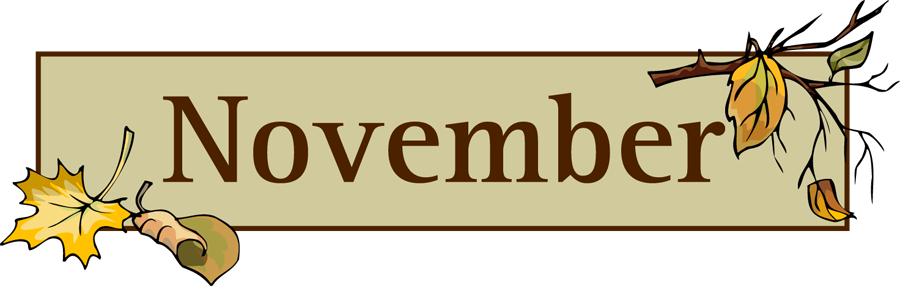 Welcome back to school.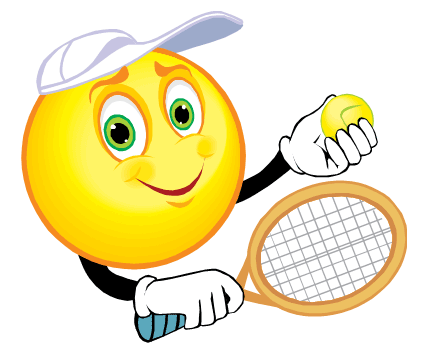 Dates to remember.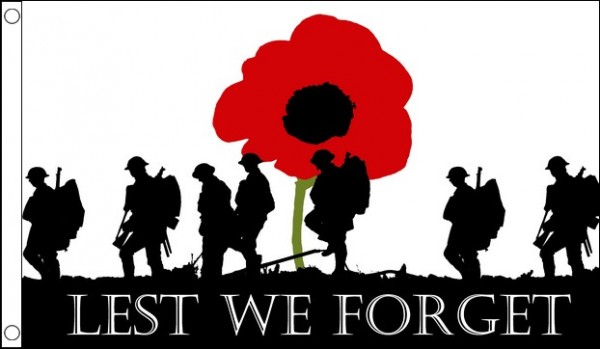 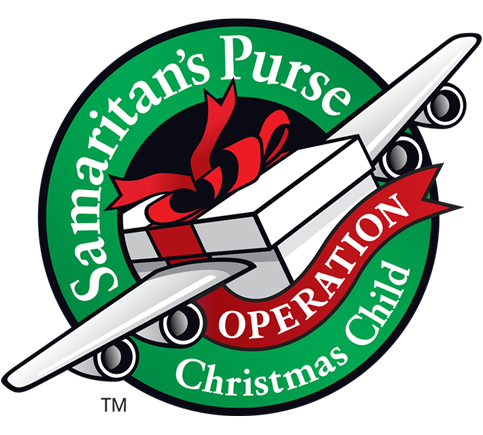 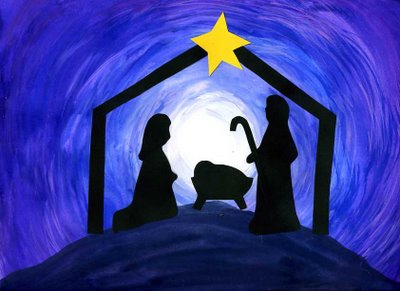 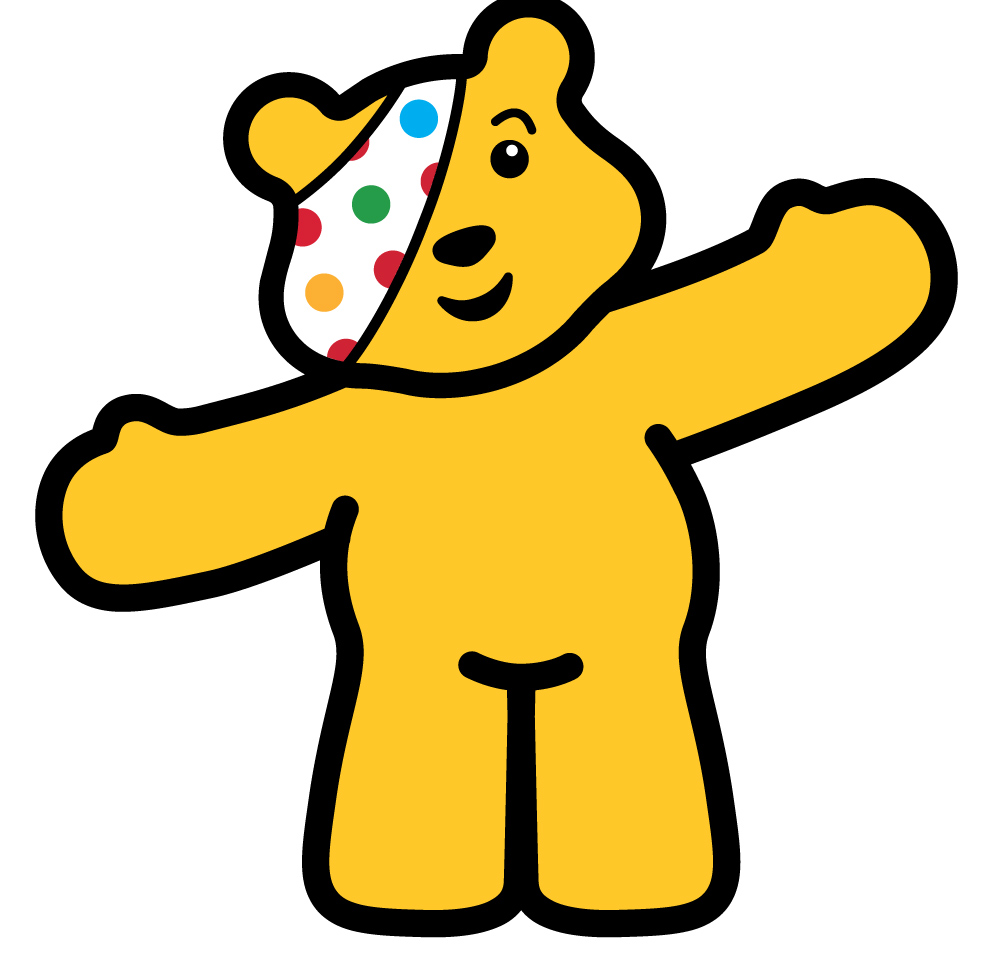 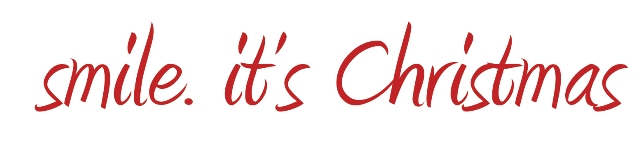 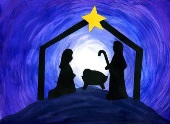 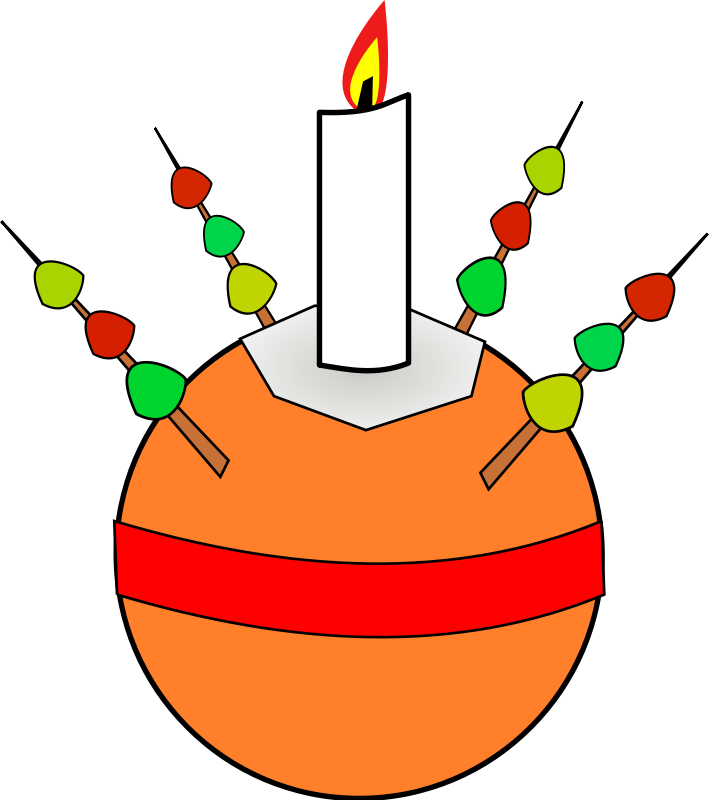 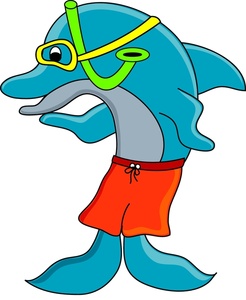 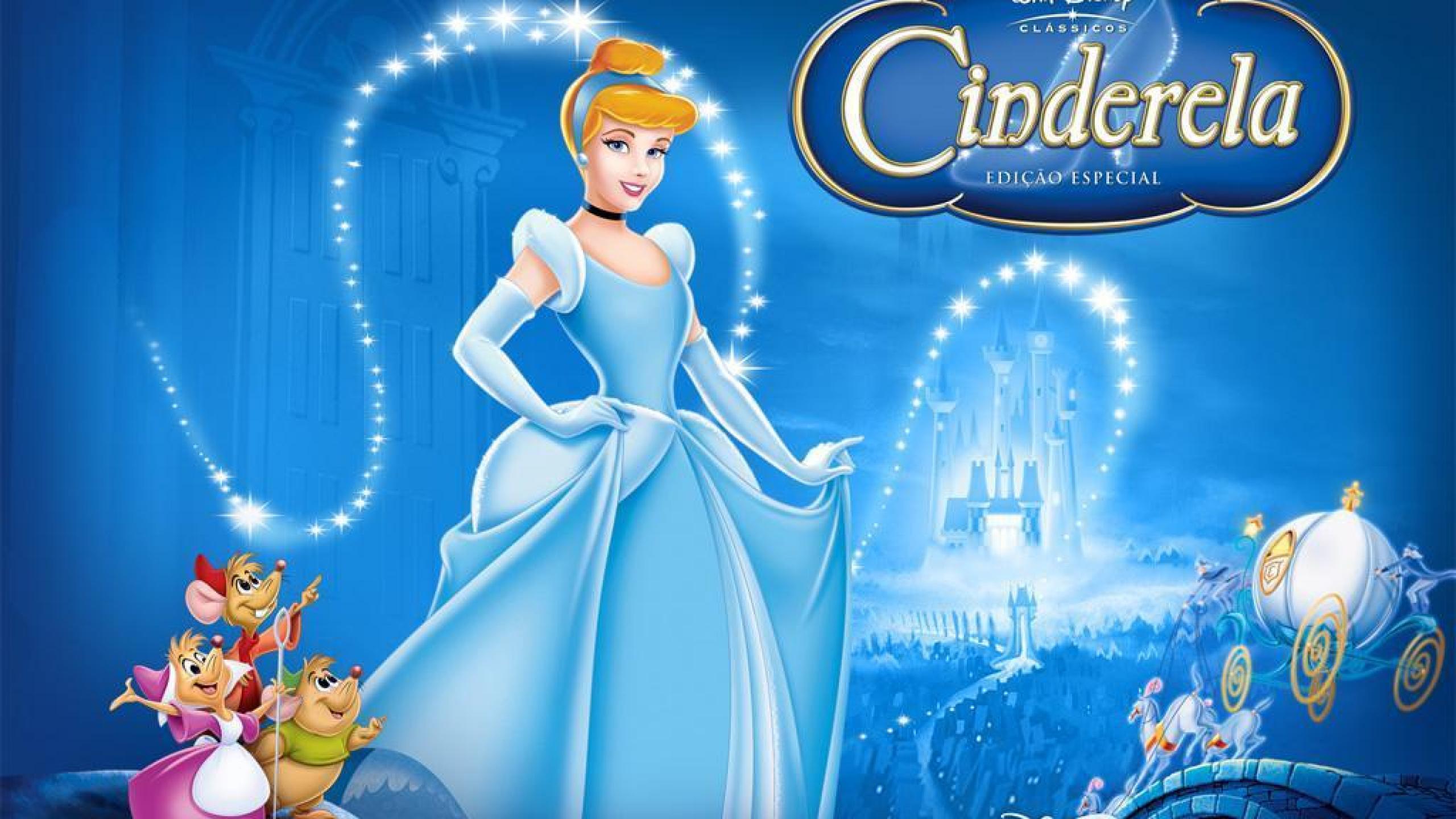 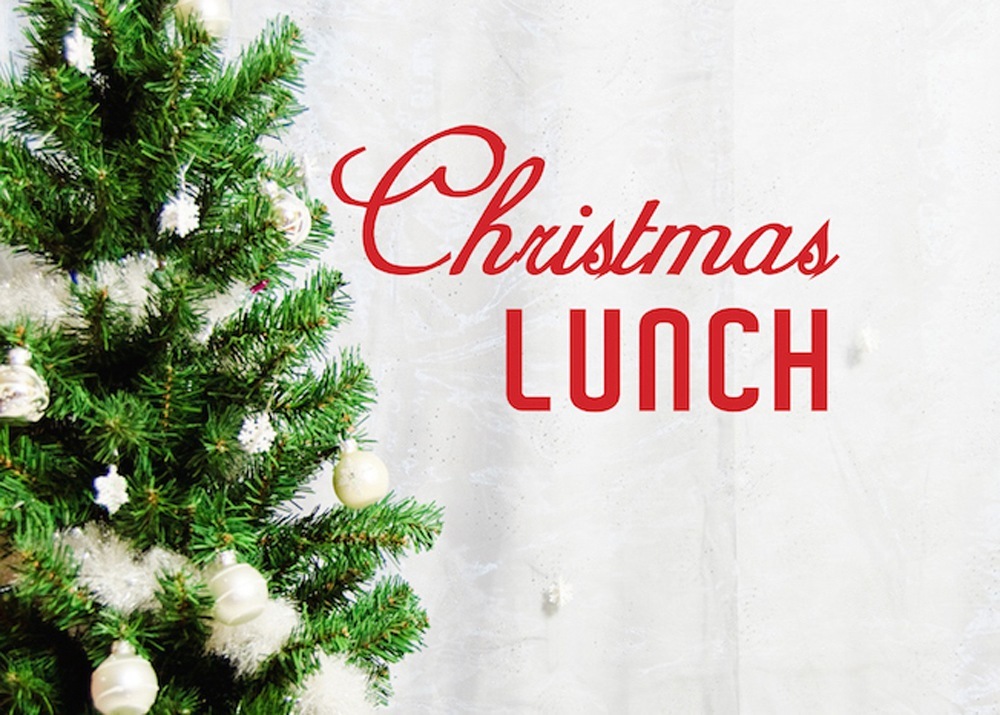 